በሲዳማ ብሔራዊ ክልላዊ መንግስት የሙያ ብቃት ማረጋገጫ ኤጀንሲ የዜጎች ቻርተር  ሰነድ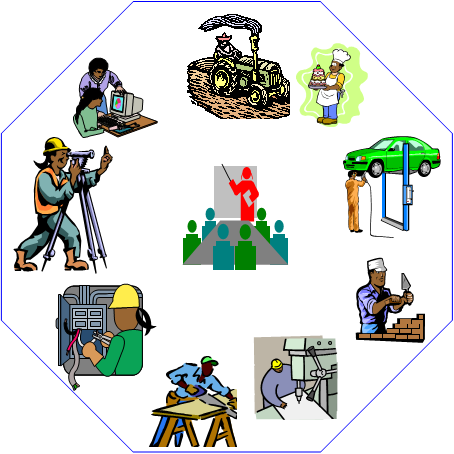 ጥር/2013 ዓ.ም                             መግቢያ፣የሲዳማ ብሔራዊ ክልላ መንግስት የሙያ ብቃት ማረጋገጫ ኤጀንሲ በክልሉ ም/ቤት አዋጅ ቁጥር 003/2012 ተቋቁሞ የሙያ ብቃት ምዘና በማካሄድና ብቃታቸው ለተረጋገጠላቸው ባለሙያዎች የሙያ ብቃት ማረጋገጫ ሠርትፊኬት በመስጠት የሙያ ባለቤቶች፤ ቀጣሪዎች፤ ተገልጋዮችና አሠልጣኝ ተቋማት ተጠቃሚ እንዲሆኑ ማድረግ እና በሀገር ደረጃም ሆነ በዓለም አቀፍ ደረጃ የሰለጠነና በገበያው ተወዳዳሪ የሆነ ብቁ ሙያተኛ እንዲኖር ከማድረግ አኳያ ከፍተኛ ተልዕኮ ተሰጥቶት የተቋቋመ ተቋም ነው፡፡ በመሆኑም ተቋሙ በትምህርትና ሥልጠናም ሆነ በልምድ የሙያ ክህሎት ያላቸው ዜጎችን በአገር አቀፍ የሙያ ደረጃዎች መሰረት በተዘጋጁ የምዘና መሳሪያዎች የሙያ ብቃት ማረጋገጫ ምዘና እንዲወስዱ በማድረግ ብቃታቸው ለተረጋገጠላቸው የብቃት ማረጋገጫ ሠርትፊኬት እንዲኖራቸው ያደረጋል፡፡ ኤጀንሲው የሚያከናውነውን የሙያ ብቃት ምዘናና ሠርትፊኬሽን ሥርዓት በተገቢው ሁኔታ ለማከናወን ይችል ዘንድ የሙያ መዛኞችን (Assessors) በተለይም ከኢንዱስትሪውና አገልግሎት ሰጪ ተቋማት በመመልመልና በማሠልጠን እንዲሁም የምዘና ጣቢያ (Assessment Venue) በመሆን ሊያገለግሉ የሚችሉ ተቋማትንና ኢንዱስትሪዎችን በመምረጥና አገር አቀፍ የሙያ ደረጃን (EOS) መሠረት ያደረገ በተለያዩ የሙያ ዓይነቶችና ደረጃዎች የምዘና መሣሪያዎች (Assessment tools) አዘጋጅቶ በማፀደቅ  የሙያ ብቃት ምዘናና ዕውቅና ሠርትፊኬት የመስጠት ተግባራትን ያከናውናል፡፡ ኤጀንሲው አዲስ የተደራጀ ከመሆኑ አኳያ የሚሰጣቸውን አገልግሎቶች ለተገልጋዩ ማሳወቅና ግልጽ ለማድረግ የመሠረታዊ የሥራ ሂደት ለውጥ (BPR) ጥናት አድርጎ በማጠናቀቅ አገልግሎት እየሰጠ ያለ ስሆን አገልግሎት አሰጣጡን ፈጣን፣ ቀልጣፋ፣ ግልፀኝነትንና ተጠያቂነትን የተላበሰ ለማድረግ የተቀመጡ መስፈርቶች /ስታንዳርዶች/ ለአገልግሎት ፈላጊው ግልፅ እንዲሆኑና ተገልጋዩ ስታንዳርዶቹን አውቆ መብቱን እንዲጠይቅ ለማድረግ እንድሁም የተገልጋዩ እርካታን የሚያረጋግጡ በርካታ ሥራዎች መስራት ይገባል፡፡ እነዚህንና ሌሎች ተመሳሳይ ጉዳዮችን በመተግበር ወቅቱ በሚጠይቀው ልክ በተቋሙ መልካም አሰራርን ለማስፈን የሙያ ብቃት ማረጋገጫ ኤጀንሲ ለዜጐች የሚሰጣቸው አገልግሎቶች ደረጃቸውን የጠበቁና የተገልጋዩን ህብረተሰብ ፍላጐት መሠረት ያደረጉ እንዲሆኑ ማድረግ ያስፈልጋል፡፡ስለሆነም በኤጀንሲው የሚሰጡ አገልግሎቶች ዝርዝር፣ የሚሰጡበት ቦታ፣ የጊዜ፣ የጥራት፣ የወጪ፣ የሚሠጡበት ሁኔታ፣ ከተገልጋዮች የሚጠበቁ ቅድመ ሁኔታዎችንና መርሆችን የሚገልፁ የቃልኪዳን ሠነድ ለማዘጋጀት የዜጐችን ፍላጐትና የሙያ ብቃት ማረጋገጫ ኤጀንሲውን አቅም ያገናዘበ የአገልግሎት አሰጣጥ ስታንዳርድ ለማስቀመጥ እንድረዳ ይህ የዜጎች ቻርተር ተዘጋጅቶ ቀርቧል፡፡ክፍል አንድየቻርተሩ ዓላማ፣ የተቋሙ ስም፣ ራዕይ፣ ተልዕኮና ዕሴቶችየቻርተሩ ዋና ዓላማ፡- የሲዳማ ብሔራዊ ክልላዊ መንግስት የሙያ ብቃት ማረጋገጫ ኤጀንሲ የሚሰጣቸውን አገልግሎቶች ተገልጋዮች የት፣ እንዴት፣ በምን ያህል ጊዜና የጥራት ደረጃ ማግኘት እንደሚችሉ የአገልግሎት ስታንዳርዶችን በማውጣት ለተገልጋዩ ምቹ ሁኔታን መፍጠር ነው፡፡1.1.1. የቻርተሩ ዝርዝር ዓላማዎች፡-ኤጀንሲው የተገልጋዮችን ፍላጎት ለማርካት ወቅቱን የጠበቀ ቀልጣፋና ጥራት ያለውን አገልግሎት ለመስጠት፣ተገልጋዮች ከኤጀንሲው የሚፈልጉትን አገልግሎት ለማግኘት ማሟላት ያለባቸው ቅድመ ሁኔታዎች ምን እንደሆኑ ማሳወቅ፣ግልፀኝነትና ተጠያቂነት ያለው አሰራር በመዘርጋት መልካም አስተዳደርን ለማስፈንተገልጋዮች ለሚፈልጉት አገልግሎት መረጃ የማግኘት፣ ጥቆማ የማቅረብ፣ ቅሬታ የማቅረብና ላቀረቡት ጥያቄ ምላሽ የማግኘት መብት እንዳላቸው ለመግለፅ፣የሚመለከታቸው የህዝብ ክንፍና ባለድርሻ አካላት ሚናቸውን እንዲወጡ ለማስቻል፣   የተቋሙ ስም ተቋሙ የሲዳማ ብሔራዊ ክልላዊ መንግስት የሙያ ብቃት ማረጋገጫ ኤጀንሲ ተብሎ ይጠራል፡፡       1.3. የተቋሙ ራዕይ ለኢትዮጵያ ሁሌነረተናዊ ብልጽግና በሙያ አስተዋጽኦ የሚያበረክት፣ ብቁና ተቀዳዳሪ የሰው ኃይል በ2022 ተገንብቶ ማየት፤የተቋሙ ተልዕኮ፡- የ21ኛውን ክፍለ ዘመን የሚመጥን በዝቅተኛና መካከለኛ ደረጃ የሰለጠነና የበቃ የሰው ኃይል በመፍራት፣ ችግር ፈቺ ቴክኖሎጂ በማቅረብና በማሸጋገር ለኢንዳስትሪው የተሟላ ኤክስተንሽን በመስጠት ለሀገርቱ ሁሌንተናዊ ብልጽግና አስተዋጽኦ ማድረግ፤  ዕሴቶቻችን ታማኝነትተጠያቂነትግልፀኝነትውጤታማነትአሳታፍነትብቃትጥራትልህቀት/ፈጠራፍትሃዊነት        ክፍል ሁለትየተቋሙ ተገልጋዮችና ባለድርሻ አካላት፤የተገልጋዮች መብቶችና ግዴታዎች፤ለተገልጋዮች የምንገባው ቃል፤ተገልጋዮች፤የግል፣ የመያድና የመንግስት ቴ/ሙ/ት/ሥ/ ተቋማት/ኮሌጆችተመዛኞችመዛኞችምዘና ጣቢያዎች የትኩረት ዘርፍ መሪ መ/ቤቶችና ባለሙያዎች የጥ/አነ/ኢንተርፕራይዞች የኢንዱስትሪ ዘርፍ ኢንተርፕራይዞችባለድርሻ አካላት፤የትኩረት ዘርፍ መሪ መ/ቤቶች ሚዲያና የኮሚኒኬሽን ተቋማትየምርትና አገልግሎት ሰጪ ተቋማትየኢንዱስትሪ ባለቤቶችየህዝብ ክንፍየተገልጋይ መብቶችበተቀመጡ ስታንዳርዶች መሰረት አገልግሎትና መረጃ የማግኘትወቅታዊና ፈጣን ምላሽ ማግኘትነፃ አስተያየትና ጥቆማ የማቅረብቅሬታ የማቅረብና ላቀረበው ቅሬታ ምላሽ የማግኘትተገልጋዩ በፆታ፣ በቋንቋ፣ በብሔር፣ በሃይማኖት፣ በፖለቲካና በመሳሰሉት ጉዳዮች ልዩነት ሳይደረግ አገልግሎት ማግኘትየተገልጋይ ግዴታዎችየኤጀንሲውን የአሰራር ስርዓት ማክበርግልፅና እውነተኛ  መረጃዎችን ማቅረብየሚፈለጉ ቅድመ ሁኔታዎችን ማሟላት፣የሚጠበቅባቸውን ግዴታዎች በወቅቱ ማጠናቀቅ2.5. ለተገልጋዮች የሚንገባው ቃልትህትናንና ቅንነትን በመላበስ በቻርተሩ በተቀመጡ ስታንዳርዶች መሰረት የተሟላ አገልግሎት እንሰጣለን፣ተገልጋዮችን በፍትሃዊነት፣ በክብርና ያለ አድልዎ በፅናት እናገለግላለን፣3. የሚሰጡ አገልግሎቶች፣ አገልግሎቱ የሚሰጥበት ቦታ፣ አገልግሎቱ የሚሰጥበት ስታንዳርድ እና ቅድመ ሁኔታዎች                ክፍል አራት የቅሬታ አቀራረብ ሥነ-ሥርዓት፣የቅሬታ አፈታት ሁኔታዎችና የተገልጋይ አስተያየት መስጫ መንገዶች፡-የቅሬታ አቀራረብና አፈታት ሥነ-ሥርዓት፤በቻርተሩ በተቀመጡት ስታንዳርዶች መሰረት አገልግሎት ያላገኙ ተገልጋዮች  ቅሬታቸውን በሚከተው አግባብ ማቅረብ ይችላሉ፡፡1. ቅሬታ ያጋጠመው ተገልጋይ ቅሬታውን በቀጥታ አገልግሎት ለሰጠው ፈፃሚ በቃል፣        በፅሁፍ፣ በስልክ፣ በፋክስና በሌሎች አማራጮች ማቅረብ ይችላል፡፡2. ቅሬታ የቀረበበት ፈፃሚ/ሠራተኛ/አመራር/ዳይሬክተር ወ.ዘ.ተ ለቅሬታው ተገቢውን ምላሽ ቅሬታው በቀረበ በ15 ደቂቃ ውስጥ ይሰጣል፡፡3. ቅሬታው የቀረበበት አካል በሰጠው ምላሽ ያልረካ ተገልጋይ ቀጥሎ ላለው የስራ ኃላፊ በተራ ቁጥር 1 በተጠቀሱት አማራጮች መሰረት ማቅረብ ይችላል፡፡4. በተራ ቁጥር 3 መሰረት የቀረበለት የስራ ኃላፊ ቅሬታውን አጣርቶ በ30 ደቂቃ ጊዜ ውስጥ   ምላሽ ይሰጣል፡፡5. በተራ ቁጥር 4 መሰረት በተሰጠው ምላሽ ያልረካ ተገልጋይ ቅሬታውን ለተቋሙ ቅሬታ ሰሚ ወይም ለስነ-ምግባር መከታተያ ክፍል ያቀርባል፡፡6. የቅሬታ ሰሚ ኮሚቴ ወይም የስነምግባር መከታተያ ክፍል ጉዳዩን ከሚመለከተው የስራ ኃላፊ ጋር በማጣራት በ1 ሰዓት ጊዜ ውስጥ ምላሽ ይሰጣል፡፡7. በተራ ቁጥር 6 በተሰጠው ምላሽ ያልረካ ተገልጋይ ለተቋሙ የበላይ ኃላፊ ቅሬታውን ያቀርባል፡፡8. የተቋሙ የበላይ ኃላፊ የቀረበውን ቅሬታ በ2 ቀናት ጊዜ ውስጥ ከሚመለከታቸው አካላት ጋር በማጣራት ምላሽ ይሰጣል፡፡9. በተቋሙ የበላይ ኃላፊ በተሰጠው ምላሽ ያልረካ ተገልጋይ ቀጥሎ ወዳለው እርከን ወይም ተቋሙ ተጠሪ ለሆነው አካል ቅሬታውን ማቅረብ ይችላል፡፡10 በተራ ቁጥር 9 በተሰጠው ምላሽ ያልረካ ተገልጋይ በአገሪቱ ባሉት ህጎችና አሰራሮች ለሚመለከታቸው በማቅረብ መብቱን ማስከበር ይችላል፡፡የተገልጋይ አስተያየት መስጫ መንገዶች፡-   አስተያየት ፣ ጥቆማ፣ ጥያቄና ማብራሪያ የሚሹ ተገልጋዮች ከዚህ በታች በተዘረዘሩት መንገዶች ለሚመለከታቸው ማቅረብ ይችላሉ፡፡ በኤጀንሲው በሚገኙ አስተያየት መስጫ መዝገብ ወይም ሳጥን በአካል በመገኘት በፖስታ ሣጥን ቁጥር 659ከዝህ በታች በሰንጠረዥ ውስጥ በተዘረዘሩ ስልክ ቁጥሮች ማድረስ ይቻላል፡፡               ክፍል አምስት የክትትልና ግምገማ ስርዓት፡- በቻርተሩ ላይ በተቀመጠው መሰረት ተገልጋዩ አገልግሎት ስለማግኘቱ ኤጀንሲው በክትትልና ድጋፍ ያረጋግጣል፡፡የሚሰጡ አገልግሎቶች በቻርተሩ መሠረት ስለመፈፀማቸው የኤጀንሲው የሥራ ኃላፊዎች በለውጥ ሰራዊት አደረጃጀቶችና አሰራሮች መሠረት በየሣምንቱና በየወሩ በመገምገም ሪፖርት ለተቋሙ የበላይ ኃላፊ ያቀርባሉ፡፡ የበላይ ኃላፊውም በየወቅቱ በቀረቡት የክትትልና ግምገማ ሪፖርቶች ላይ በመመስረት የእርምትና የማስተካከያ እርምጃዎች ይወስዳል፡፡ ተገልጋዮችና ባለድርሻ አካላት በዓመት አራት ጊዜ በተግባር አፈፃፀሞች ላይ ውይይት የሚያደርጉበትና አስተያየት የሚሰጡበት መድረክ ይዘጋጃል፡፡ በአመት 2 ጊዜ የተገልጋዮች እርካታ የዳሰሳ ጥናት ይደረጋል፡፡የቅሬታ ማስተናገጃ ሥርዓት ተዘርግቶ በየጊዜው ተገልጋዮች የሚሰጡት አስተያየት እየተሰበሰበና እየተተነተነ ማሻሻያ የሚደረግበት አካሄድ ተግባራዊ ይደረጋል፡፡ክፍል ስድስት የኤጀንሲው የሥራ ክፍሎችና አድራሻተ.ቁየሚሰጡ አገልግሎቶችአገልግሎቱ የሚሰጥበት ቦታአገልግሎቱ የሚሰጥበት ስታንዳርድአገልግሎቱ የሚሰጥበት ስታንዳርድአገልግሎቱ የሚሰጥበት ስታንዳርድአገልግሎቱ የሚሰጥበት ስታንዳርድከተገልጋይ የሚጠበቅ  ቅድመ ሁኔታተ.ቁየሚሰጡ አገልግሎቶችአገልግሎቱ የሚሰጥበት ቦታጊዜየሚሰጥበት ሁኔታጥራትወጪከተገልጋይ የሚጠበቅ  ቅድመ ሁኔታ1በምዘና ሥርዓት ዙሪያ  የግንዛቤ ስልጠና መስጠት የሙያ ብቃት ምዘና አገልግሎት ዳይሬክቶሬትበየግማሽ ዓመትየስልጠና ሰነድበስታንዳርዱ መሠረትበፕሮፖዛሉ መሠረትበጥሪው መሠረት በሥልጠና ቦታ  መገኘት  2የሙያ ብቃት ምዘና መስጠት በምዘና ጣቢያ ጥያቄውከቀረበ ከ10-15 ቀናት በኋላ የፅሁፍየተግባርየቃል ጥያቄየኮምፕውተር  ምዘና በስታንዳርዱ መሠረትበፕሮፖዛሉ መሠረትየተመዛኞች ዝርዝር የያዘ Log book (ሰነድ)በእያንዳንዱ ተመዛኝ ብዛት ክፍያ የተፈፀመበት የባንክ ስሊፕ - የምዘና ጣቢያ ማቴርያል ማሟል3በምዘና  ወቅት ክትትልና ድጋፍ ማድረግ የሙያ ብቃት ምዘና አገልግሎት ዳይሬክቶሬትበ1 ምዘና ፕሮግራም 24 ሰዓት /ሦስት ቀናት/ በምዘና ጣቢያ በአካል በመገኘትበመመሪያው መሠረትበፕሮፖዛሉ መሠረት ምዘና ጣቢያው ለምዘናው የሚያስፈልጉ ጥሬ ዕቃዎችንና ማሽነሪዎች ወ.ዘ.ተ ማሟላት መዛኙ በምዘና አሰጣጥ ደንብ መሠረት ተከትሎ ምዘናውን ማከናወን ተመዛኙ የምዘናውን ሂደት ሥርዓት ተከትሎ ምዘናውን መመዘን4በምዘና ዙሪያ የሚቀርቡ ቅሬታዎችን መፍታት በምዘና ጣቢያናበኤጀንሲው -ቅሬታው በቀረበ በ30 ደቂቃ -በ 3 ቀናት- በቃል - በፅሁፍ በመመሪያው መሠረት   -የቅሬታ ማመልከቻ ማቅረብ 5ብቁ ለሆኑ ተመዛኞች የብቃት ማረጋገጫ ሠርትፊኬት መስጠት በኤጀንሲው ጽ/ቤትምዘናው ከተጠናቀቀ ከ10-15 ቀናት  ጊዜያዊና ኦሪጅናል ሠርትፊኬት በስታንዳርዱ መሠረትብር-ማንነትን የሚገልፅ መታወቂያ- የሚፈለግ ክፍያ መክፈል- ፎቶ ግራፍ ተ.ቁየሚሰጡ አገልግሎቶችአገልግሎቱ የሚሰጥበት ቦታአገልግሎቱ የሚሰጥበት ስታንዳርድአገልግሎቱ የሚሰጥበት ስታንዳርድአገልግሎቱ የሚሰጥበት ስታንዳርድአገልግሎቱ የሚሰጥበት ስታንዳርድከተገልጋይ የሚጠበቅ  ቅድመ ሁኔታተ.ቁየሚሰጡ አገልግሎቶችአገልግሎቱ የሚሰጥበት ቦታጊዜየሚሰጥበት ሁኔታጥራትወጪከተገልጋይ የሚጠበቅ  ቅድመ ሁኔታ6የሙያ ብቃት ማረጋገጫ ሰርትፊኬት የማጣራት አገልግሎት መስጠትበኤጀንሲው ጽ/ቤትበየዕለቱ-በደብዳቤ-በዌብ ሳይትበስታንዳርዱ መሠረትየይጣራልኝ ጥያቄ/ደብዳቤ7ለምዘና ጣቢያዎች የዕውቅና  ፈቃድ መስጠት የመዛ/ምዘ/ጣቢ/ፈቃድ አሰጣጥና ዕድሳት ዳይሬክቶሬትጥያቄው ሲቀርብ 10 ቀናትሠርትፍኬት በስታንዳርዱ መሠረትበፕሮፖዛሉ መሠረት-የምዘና ጣቢያነት ዕውቅና ጥያቄ ማቅረብ -በተጠየቁ የሙያ ዓይነቶች የተደራጁ ወርክሾፖች/ላቦራቶሪዎች -የተሟላ የሰው ኃይልና ምቹ የምዘና አካባቢ8የምዘና ጣቢያዎችን አደረጃጀት በመፈተሽ ሙያዊ ድጋፍ መስጠት የመዛ/ምዘ/ጣቢ/ፈቃድ አሰጣጥና ዕድሳት ዳይሬክቶሬትበአንድ የምልከታ ቀን ሦስት ወርክሾፖችን በአካል ተገኝቶ በመፈተሽ ማደራጀት 100 %በፕሮፖዛሉ መሠረትየሚደራጁ ወርክሾፖችን ለሙያዊ ድጋፍ ምቹ ሁኔታዎችን መፍጠር9የምዘና ጣቢያ ዕውቅና ፈቃድ ዕድሳት ማድረግ የመዛ/ምዘ/ጣቢ/ፈቃድ አሰጣጥና ዕድሳት ዳይሬክቶሬትከአካል ምልከታ በኋላ በ 5 ቀናት በፅሁፍ 100 %በፕሮፖዛሉ መሠረትየዕድሳት ፍላጐት ጥያቄ ማቅረብ10ኢንዱስትሪው መልምሎ ያቀረባቸውን ዕጩ መዛኞች በመስፈርቱ መሰረት መምረጥና ማሳወቅ የመዛ/ምዘ/ጣቢ/ፈቃድ አሰጣጥና ዕድሳት ዳይሬክቶሬትጥያቄው በቀረበ 3 ቀናት በግብ ስምምነትበመመሪያው በተቀመጠው መሠረትየትምህርት ዝግጅት ማስረጃ በሙያው 2 ዓመትና በላይ የሥራ ልምድ የብቃት ማረጋገጫ ሠርተፊኬትበሙያው እየሰራ ለመሆኑ የሚያረጋግጥ ደብዳቤ  11የመዛኝነት ሥነ- ዘዴ ሥልጠና መስጠት የመዛ/ምዘ/ጣቢ/ፈቃድ አሰጣጥና ዕድሳት ዳይሬክቶሬት   4 ቀናት በገለፃ በተግባር በስልጠና ማንዋሉ መሠረትበፕሮፖዛሉ መሠረትበጥሪው መሠረት በሥልጠና ቦታ መገኘት መስፈርቱንአሟልቶ መገኘት 12የመዛኝነት ዕውቅና ፈቃድ መስጠት የመዛ/ምዘ/ጣቢ/ፈቃድ አሰጣጥና ዕድሳት ዳይሬክቶሬት2 ዙር ምዘናዎችን በአግባቡ ሲወጣ  በፅሁፍ100 %መስፈርቱን አሟልቶ መገኘት13ለመዛኞች የተሃድሶ ሥልጠና መስጠት የመዛ/ምዘ/ጣቢ/ፈቃድ አሰጣጥና ዕድሳት ዳይሬክቶሬት2 ቀናት  በገለፃበውይይት100 %በፕሮፖዛሉ መሠረትበጥሪው መሠረት በሥልጠና ቦታ  መገኘት  14የመዛኝነት ዕውቅና ፈቃድ ዕድሳት ማከናወን የመዛ/ምዘ/ጣቢ/ፈቃድ አሰጣጥና ዕድሳት ዳይሬክቶሬትየዕውቅና ጊዜ ከመጠናቀቁ አንድ ወር በፊት    በፅሁፍ በስታንዳርዱ መሠረት_______- የእድሳት ፍላጐት ጥያቄ ማቅረብ- የሙያ ብቃት ምዘና መውሰድበሙያዉ እየሰራ ስለመሆኑ ማረጋገጫ ማቅረብተ.ቁየሚሰጡ አገልግሎቶችአገልግሎቱ የሚሰጥበት ቦታአገልግሎቱ የሚሰጥበት ስታንዳርድአገልግሎቱ የሚሰጥበት ስታንዳርድአገልግሎቱ የሚሰጥበት ስታንዳርድአገልግሎቱ የሚሰጥበት ስታንዳርድከተገልጋይ የሚጠበቅ  ቅድመ ሁኔታተ.ቁየሚሰጡ አገልግሎቶችአገልግሎቱ የሚሰጥበት ቦታጊዜየሚሰጥበት ሁኔታጥራትወጪከተገልጋይ የሚጠበቅ  ቅድመ ሁኔታ15ረቂቅ (Draft) የምዘና መሣሪያዎችን ማዘጋጀት የምዘና መሳ ዝግጅትና ጥና/ምር ዳይሬክቶሬት     በ 7 ቀናት   በሰነድ 100 %በፕሮፖዛሉ መሠረት   ጥያቄ ማቅረብ16የምዘና መሣሪየዎች ክለሳ ማድረግየምዘና መሳርያዎች ዝግጅትና ጥና/ምር ዳይሬክቶሬትአስተያየቱ በቀረበ በሰባት ቀናት በሰነድ100 %በፕሮፖዛሉ መሠረትየማሻሻያ አስተያየት 17የምዘና መሳሪያዎች ዝግጅትና ክለሳ ወቅት ክትትልና ድጋፍ ማድረግየምዘና መሳርያዎች ዝግጅትና ጥና/ምር ዳይሬክቶሬትበ 7 ቀናት በሰነድ 100 %በፕሮፖዛሉ መሠረትጥያቄ ማቅረብ18ስለ አገር አቀፍ የሙያ ደረጃ ምደባ (EOS) ለባለድርሻ አካላት የግንዛብቤ ማስጨበጫ ስልጠና መስጠትየምዘና መሳርያዎች ዝግጅትና ጥና/ምር ዳይሬክቶሬትበዓመት 2 ጊዜየስልጠና ሰነድበስታንዳርዱ መሠረትበፕሮፖዛሉ መሠረትበጥሪው መሠረት በሥልጠና ቦታ  መገኘት  19ለምዘና መሳሪያ አዘጋጅ ባለሙያዎች(TEP) ስልጠና መስጠትየምዘና መሳርያዎች ዝግጅትና ጥና/ምር ዳይሬክቶሬት3 ቀናትየስልጠና ሰነድበስታንዳርዱ መሠረትበፕሮፖዛሉ መሠረትበጥሪው መሠረት በሥልጠና ቦታ  መገኘት  20የጥናትና ምርምር ሥራዎችን  ማከናወን የምዘና መሳርያዎች ዝግጅትና ጥና/ምር ዳይሬክቶሬትለአንድ ጥናት 3 ወር-በሰነድ100 %በፕሮፖዛሉ መሠረትለጥናቱ የሚያግዝ መረጃ መስጠት 21የምክር አገልግሎት መስጠት የሙያ ብ/ም/አገ/ዳይሬክቶሬትለአንድ የምክር አገልግሎት ፈላጊ 15 ደቂቃበቃል በስልክ በጽሑፍ100 %    -በምዘና ሥርዓት ሂደት ላይየሚቀርብ የምክር ፍላጐት ጥያቄ 22ኮምፒዩተራይዝድ ምዘናን መምራትየሙያ ብ/ም/አገ/ዳየይሬክቶሬትበ1 ምዘና ፕሮግራም 24 ሰዓት /ሦስት ቀናት/ በኮምፒዩተር100 %በፕሮፖዛሉ መሠረትመሰረታዊ የኮምፒዩተር ክህሎት23መረጃ መስጠትየሙያ ብ/ም/አገ/ዳየይሬክቶሬት   በየዕለቱ-በድህረ ገጽ-በጽሁፍበስታንዳርድ መሠረት -የመረጃ ፍላጎት ጥያቄ24ዘመናዊ የመረጃ አያያዝ ላይ ስልጠና መስጠትየመረጃ አስተዳደር ኬዝ ቲም   በዓመት ሁለት ጊዜበስልጠና ማኑዋልበስታንዳርድ መሠረትበፕሮፖዛሉ መሠረትበሥልጠና ቦታ መገኘት25የተመዛኝ መረጃ ማጣራትበሙ/ም/አገ/ዳይሬክቶት የመረጃ አስተዳደር ኬዝ ቲም በየዕለቱበጽሁፍበኢሜልበስታንዳርድ መሠረት  -የይጣራልኝ ጥያቄ በፅሁፍ ማቅረብ26ኔት ወርክ ዝርጋታ አገልግሎት መስጠትበሙ/ም/አገ/ዳይሬክቶት የመረጃ አስተዳደር ኬዝ ቲም ጥያቄው በቀረበ በሁለት ቀናትበተግባር100%በመመሪያው መሠረትጥያቄ ማቅረብ27የኢኮቴ ድጋፍ ማድረግበሙ/ም/አገ/ዳይሬክቶት የመረጃ አስተዳደር ኬዝ ቲም በየዕለቱበተግባር100%  -ጥያቄ ማቅረብ28የኢኮቴ ስልጠና መስጠትበሙ/ም/አገ/ዳይሬክቶት የመረጃ አስተዳደር ኬዝ ቲም በዓመት ሁለት ጊዜበማስልጠኛ ማንዋልበስታንዳርድበፕሮፖዛሉ መሠረትየስልጠና ፍላጎትተ.ቁየሚሰጡ አገልግሎቶችአገልግሎቱ የሚሰጥበት ቦታአገልግሎቱ የሚሰጥበት ስታንዳርድአገልግሎቱ የሚሰጥበት ስታንዳርድአገልግሎቱ የሚሰጥበት ስታንዳርድአገልግሎቱ የሚሰጥበት ስታንዳርድከተገልጋይ የሚጠበቅ  ቅድመ ሁኔታተ.ቁየሚሰጡ አገልግሎቶችአገልግሎቱ የሚሰጥበት ቦታጊዜየሚሰጥበት ሁኔታጥራትወጪከተገልጋይ የሚጠበቅ  ቅድመ ሁኔታ29የኤጀንሲውን የሰው ሀብት ፍላጐት ማሟላትየሰው ሀብት አመራር ዳይሬክቶሬት በቅጥርና በዝውውር ከሆነ 15 ቀናትበምደባ ከሆነ ፍላጐቱ በቀረበ 2 ቀናትበቅጥርበምደባ በዝውውርበመመሪያው መሠረት    -የሥራ መደቡ የሚጠይቀውን የትምህርት ማስረጃና የሥራ ልምድ ማቅረብ30በሰው ሀብት ሥራ አመራር ደንቦች፣ መመሪያዎች፤ ማኑዋሎች ላይ ሥልጠና መስጠት የሰው ሀብት አመራር ዳይሬክቶሬት በዕቅዱ መሠረት 2 ጊዜ ሆኖ በየዙሩ ለ 3 ቀናት በስልጠና ማኑዋል መሠረት በገለፃ በውይይት በመመሪያው መሠረት  -ሥልጠና በሚሰጥበት ቦታ በሰዓቱ መገኘት 31ለማህደር ይዛወርልኝ ጥያቄ ምላሽ መስጠት የሪከርድና ማኅደር አገልግሎት  1 ሰዓት በሸኚ ደብዳቤ በመላክህጋዊ ደብዳቤ ማቅረብ32የሰው ሀብት ስታትስቲካል መረጃ አገልግሎት መስጠት፡፡ የሪከርድና ማኅደር አገልግሎት ከተዘጋጀ ሰነድ የሚጠናቀር ከሆነ 2 ሰዓት ከተሰበሰበው መረጃ የተለየ ከሆነ 1 ቀን በሀርድ ኮፒበሶፍት ኮፒ100%   -መረጃውን ከሚፈልገው አካል የሚፈለገውን መረጃ በዝርዝር የያዘ ደብዳቤ ሶፍት ኮፒ ከሆነ CD ማዘጋጀት 33የገቢና ወጪ ደብዳቤዎችን ማስተናገድየሪከርድና ማኅደር አገልግሎት 10 ደቂቃበጹሑፍ100%   -ወጪና ገቢ ደብዳቤዎች መቅረብተ.ቁየሚሰጡ አገልግሎቶችአገልግሎቱ የሚሰጥበት ቦታአገልግሎቱ የሚሰጥበት ስታንዳርድአገልግሎቱ የሚሰጥበት ስታንዳርድአገልግሎቱ የሚሰጥበት ስታንዳርድአገልግሎቱ የሚሰጥበት ስታንዳርድከተገልጋይ የሚጠበቅ  ቅድመ ሁኔታተ.ቁየሚሰጡ አገልግሎቶችአገልግሎቱ የሚሰጥበት ቦታጊዜየሚሰጥበት ሁኔታጥራትወጪከተገልጋይ የሚጠበቅ  ቅድመ ሁኔታ34የሠራተኞች የማህበራዊ ዋስትና ጥያቄ ምላሸ መስጠት የሰው ሀብት አመራር ዳይሬክቶሬት  ጥያቄው በቀረበ በ5 ቀናት  በፅሁፍ100%  -የማህበራዊ ዋስትና ይከበርልኝና መለያ ቁጥር  ጥያቄ ማመልከቻ ማቅረብ 35የሠራተኛውን ጥቅማጥቅሞች ማስከበር የሰው ሀብት አመራር ዳይሬክቶሬት ጥያቄው በቀረበ 2 ቀናት  በፅሁፍበመመሪያው መሠረት  -የትምህርት ማስረጃ አገልግሎት  የሥራ አፈፃፀም36የሠራተኛውን የሥራ አፈፃፀም ግምገማ ውጤት ማሳወቅ የሰው ሀብት አመራር ዳይሬክቶሬት  ከተጠየቀ በኋላ ባሉት 2 ቀናት በፅሁፍ00% ጥያቄውን በቃል ማቅረብ 37የዓመት ዕረፍት ፈቃድ መስጠት የሰው ሀብት አመራር ዳይሬክቶሬት     30 ደቂቃ   በፅሁፍበመመሪያው መሠረት  -ከሠራተኛው የሚቀርቡ የዓመት እረፍት ጥያቄ ማመልከቻ 38የሥራ ልምድ፣ የትብብር፣ የድጋፍ ደብዳቤ ወ.ዘ.ተ መረጃ መስጠትየሰው ሀብት አመራር ዳይሬክቶሬት    30 ደቂቃ   በፅሁፍበመመሪያው መሠረት  -በሠራተኛው የሚቀርብ የሥራ ልምድ ጥያቄ ማመልከቻ የተጠየቀው ከመ/ቤቶች ከሆነ ህጋዊ ደብዳቤ ማቅረብ 39ለቅሬታዎች ውሳኔ መስጠት የሰው ሀብት አመራር ዳይሬክቶሬት ቅሬታው በቃል ከቀረበ 1 ሰዓት በፅሁፍ ከቀረበ 3 ቀናት በቃል በፅሁፍበስልክ በመመሪያው መሠረት  -ማመልከቻ ማቅረብ በአካል ከሆነ የቅሬታውን ዝርዝር ሁኔታ በግልፅ ማስረዳት 40የተሽከርካሪ ስምሪት መስጠትግ/ፈ/ን/አስተዳደር10 ደቂቃበቃልበጽሁፍ100%   -የስምሪት ጥያቄ ማቅረብተ.ቁየሚሰጡ አገልግሎቶችአገልግሎቱ የሚሰጥበት ቦታአገልግሎቱ የሚሰጥበት ስታንዳርድአገልግሎቱ የሚሰጥበት ስታንዳርድአገልግሎቱ የሚሰጥበት ስታንዳርድአገልግሎቱ የሚሰጥበት ስታንዳርድከተገልጋይ የሚጠበቅ  ቅድመ ሁኔታተ.ቁየሚሰጡ አገልግሎቶችአገልግሎቱ የሚሰጥበት ቦታጊዜየሚሰጥበት ሁኔታጥራትወጪከተገልጋይ የሚጠበቅ  ቅድመ ሁኔታ41የጽዳትና ውበት አገልግሎት መስጠትየጋራ አገልግሎት     በየዕለቱበተግባር100%  -ጽዳትና ውቤት የሚያስፈልጋቸው ቦታዎች42የጥበቃ አገልግሎት መስጠትየጋራ አገልግሎትበየዕለቱ /24 ሰዓትበተግባር100%   -ህግና ደንብን ማክበር43በተለያዩ የገቢ ርዕሶች የውስጥ ገቢ ደረሰኝ መስጠትየግ/ፋ/ንብ/አስ/ ዳይሬክቶሬት10 ደቂቃየገቢ ደረሰኝ በመቁረጥበመመሪያው መሠረት   -ገቢ የሚደረገውን ገንዘብ በአካል ይዞ መቅረብ ገቢ የተደረገበትን የባንክ ስሊፕ ይዞ ማቅረብ 44የተለያዩ ክፍያዎችን መፈፀም የግ/ፋ/ንብ/አስ/ ዳይሬክቶሬት10 ደቂቃበሰነድ በመመሪያው መሠረት -የክፍያ ማዘዣ ደብዳቤ መረጃዎችን አሟልቶ መገኘት45ለግዥ ፍላጐት ጥያቄ ምላሽ መስጠት የግ/ፋ/ንብ/አስ/ ዳይሬክቶሬት5 ቀናትበግዥበመመሪያው መሠረት   -የግዥ ፍላጐት እቅድ ማቅረብ 46የጨረታ ሰነዶችን መሸጥ የግ/ፋ/ንብ/አስ/ ዳይሬክቶሬት5 ቀናትበሰነድ በመመሪያው መሠረት   -በጨረታ ሰነድ ላይ የተገለፁ መስፈርቶችን አሟልቶ መገኘት 47 የንብረት ቆጠራ ማካሄድና ማሳወቅ  የግ/ፋ/ንብ/አስ/ ዳይሬክቶሬትበዓመት 2 ጊዜበቆጠራ በመመሪያው መሠረትበፕሮፖዛሉ መሠረትበኤጀነሲው የቀረበ የትዕዛዝ ደብዳቤንብረት ማስቆጠር 48ግብኣት ማሰራጨትየግ/ፋ/ንብ/አስ/ ዳይሬክቶሬት30 ደቂቃበሰነድ በመመሪያው መሠረት______ከየሥራ ክፍሉ በፎርማት መሰረት ጥያቄ ማቅረብ49የሒሳብ አያያዝ ስልጠና መስጠትየኦዲት ክፍልበዓመት ሁለት ጊዜ በየዙሩ 4 ቀናትበሰነድበቃልበተግባር በኦዲት ማኑዋልበፕሮፖዛሉ መሠረትበጥሪው መሰረት በሥልጠና ቦታ መገኘት50ክትትልና ድጋፍ ማድረግየኦዲት ክፍልበየዕለቱየግኝት ሪፖርትበመመሪያው መሠረት  -አስፈላጊ መረጃዎችን ማቅረብተ.ቁየሚሰጡ አገልግሎቶችአገልግሎቱ የሚሰጥበት ቦታአገልግሎቱ የሚሰጥበት ስታንዳርድአገልግሎቱ የሚሰጥበት ስታንዳርድአገልግሎቱ የሚሰጥበት ስታንዳርድአገልግሎቱ የሚሰጥበት ስታንዳርድከተገልጋይ የሚጠበቅ  ቅድመ ሁኔታተ.ቁየሚሰጡ አገልግሎቶችአገልግሎቱ የሚሰጥበት ቦታጊዜየሚሰጥበት ሁኔታጥራትወጪከተገልጋይ የሚጠበቅ  ቅድመ ሁኔታ51የሙያ ምክር አገልግሎት መስጠትየኦዲት ክፍልበየዕለቱ 30 ደቂቃበቃልበስልክበመመሪያው መሠረት  -የምክር አገልግሎት ጥያቄ52የፋይናንሻል፣ የንብረትና የአስተዳደር ሥራዎችን ኦዲት ማድረግየኦዲት ክፍልፋይናንሻል ኦዲት የ1 ወር በ10 ቀናትየዘመኑን በየ6ወርንብረት ኦዲት በዓመት 2 ጊዜአስተዳደራዊ ሥራዎች በየዕለቱ በሰነድ በመመሪያው መሠረት   -አስፈላጊ መረጃዎችን ማቅረብ53የኦዲት መረጃ መስጠትየኦዲት ክፍልበአንድ ሰዓትበጽሁፍበመመሪያው መሠረት  -በኤጀንሲው የትዕዛዝ ደብዳቤ54የዕቅድ ዝግጅት ድጋፍ ማድረግየል/ዕቅ/ኢኮ/አስ/ ዳይሬክቶሬትበዓመት ሁለት ጊዜበሰነድ በመመሪያው መሠረት  -ረቂቅ የዕቅድ ዝግጅት ሰነድ ማቅረብ  55የዕቅድ ዝግጅትና አፈፃፀም መገምገምና ግብረ መልስ መስጠትየል/ዕቅ/ኢኮ/አስ/ ዳይሬክቶሬትበየሩብ ዓመትበጽሁፍበመመሪያው መሠረት  -የአፈፃፀም ሪፖርት56የበጀት አጠቃቀም ክትትል ማድረግየል/ዕቅ/ኢኮ/አስ/ ዳይሬክቶሬትበየወሩበጽሁፍበመመሪያው መሠረት   -የበጀት አጠቃቀም ሪፖርት57በለውጥ ሥራዎች ዙሪያ ስልጠና መስጠትየል/ዕቅ/ኢኮ/አስ/ ዳይሬክቶሬትበዓመት ሁለት ጊዜበስልጠና ማኑዋልበመመሪያው መሠረትበፕሮፖዛሉ መሠረትበሥልጠና ቦታ መገኘት58በሥነ- ምግባር ዙሪያ ስልጠና መስጠትየሥነ-ምግባር መከታተያ ክፍልበዓመት ሁለት ጊዜበስልጠና ማኑዋልበመመሪያው መሠረትበፕሮፖዛሉ መሠረትበስልጠና ቦታ ላይ መገኘት59የመንግስት ሀብት አጠቃቀም ክትትል ማድረግየሥነ-ምግባር መከታተያ ክፍልበየዕለቱበፅሁፍበቃልበስልክበመመሪያው መሠረት   -መረጃ ማቅረብ60በሥነ-ምግባር ጥሰት ዙሪያ ጥቆማ መቀበልና ምላሽ መስጠትየሥነ-ምግባር መከታተያ ክፍልጥቆማ በየዕለቱምላሽ በ3ቀናትበፅሁፍበስልክበኢሜልበመመሪያው መሠረት  -በመረጃ የተደገፈ ጥቆማተ.ቁየሚሰጡ አገልግሎቶችአገልግሎቱ የሚሰጥበት ቦታአገልግሎቱ የሚሰጥበት ስታንዳርድአገልግሎቱ የሚሰጥበት ስታንዳርድአገልግሎቱ የሚሰጥበት ስታንዳርድአገልግሎቱ የሚሰጥበት ስታንዳርድከተገልጋይ የሚጠበቅ  ቅድመ ሁኔታተ.ቁየሚሰጡ አገልግሎቶችአገልግሎቱ የሚሰጥበት ቦታጊዜየሚሰጥበት ሁኔታጥራትወጪከተገልጋይ የሚጠበቅ  ቅድመ ሁኔታ61በHIV/AIDS ዙሪያ የግንዛቤ ስልጠና መስጠትየኤች አይቪ ዘርፍ ክፍል በዓመት አራት ጊዜበማኑዋልበብሩሸርበቡና ጠጡ ፕሮግራምበኤች አይቪ ሜይንስትሪሚንግ ማኑዋልበፕሮፖዛሉ መሠረትበስልጠና ቦታ ላይ መገኘት62የኮንዶም ስርጭትና ክትትል ማድረግየኤች አይቪ ዘርፍ ክፍል በየሳምንቱ አንድ ጊዜበተዘጋጀ የኮንዶም ማከማቻ ሳጥንበኤች አይቪ ሜይንስትሪሚንግ ማኑዋል  -የኮንዶም ፍላጎት63የድጋፍና እንክብካቤ አገልግሎት መስጠትየኤች አይቪ ዘርፍ ክፍል በየወሩበማቴሪያልበገንዘብበሀሳብ100%በፕሮፖዛል በሚሰላ       -ተ.ቁየሥራ ክፍልአድራሻአድራሻአድራሻተ.ቁየሥራ ክፍልስልክፋክስኢሜል1የኤጀንሲው ዳይሬክተር ጽ/ቤት04621211402የሙ/ምዘና አገልግሎት ዳይሬክቶሬት04621211543የም/መሳ/ዝግ/ጥና/ምር/ዳይሬክቶሬት04621211294የመዛ/የም/ጣቢ/ፈቃድ አሰ/ዕ/ዳይሬክቶሬት04621211286የሰው ሀብት ሥ/አመ/ዳይሬክቶሬት04621211557ግ/ፋ/ንብ/አስ/ዳይሬክቶሬት0462121134